Campus Community SchoolSecond Grade Supply ListIndividual student supplies3 wide-ruled single subject spiral-bound notebooks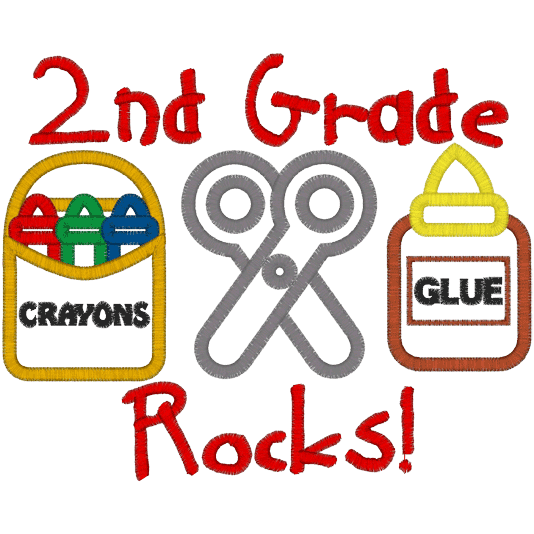 $6 for Scholastic News (purchased through the school)$6 for school planner (purchased through the school)Shared class supplies1 BLUE folder with pockets1 GREEN folder with pockets4-6 glue sticks3 boxes of tissues2-24 pack of pencils2 boxes of crayons4 pink erasers6-8 Expo markers1 roll of paper towels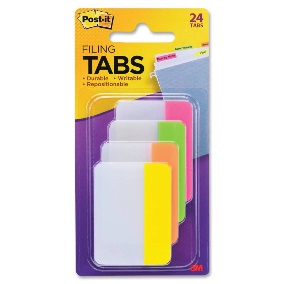 2 containers of Clorox wipes1 pack of post it notes1 pack of Post it Filing tabs  1 composition notebook (Spanish)Girls (to be shared with the class)1 box of sandwich Ziploc bags1 pack of construction paperBoys (to be shared with the class)1 pack of highlighters1 pack of lined wide ruled paper 